ЧЕРКАСЬКА ОБЛАСНА РАДАГОЛОВАР О З П О Р Я Д Ж Е Н Н Я29.11.2019                                                                                        № 513-рПро проведення інвентаризаціїВідповідно до статті 55 Закону України «Про місцеве самоврядування
в Україні», пункту 7 Положення про інвентаризацію активів та зобов’язань, затвердженого наказом Міністерства фінансів України від 02.09.2014 № 879, зареєстрованим у Міністерстві юстиції України 30.10.2014 за № 1365/26142,
зі змінами, з метою забезпечення повноти та достовірності даних бухгалтерського обліку, а також перевірки фактичної наявності активів виконавчого апарату обласної ради:1) постійно діючій інвентаризаційній комісії провести інвентаризацію активів виконавчого апарату обласної ради станом на 01.12.2019;2) протокол інвентаризаційної комісії подати на затвердження голові обласної ради до 11.12.2019;3) фінансово-господарському відділу виконавчого апарату обласної ради відобразити результати проведеної інвентаризації в обліку, станом
на 01.01.2020.Голова									А. ПІДГОРНИЙ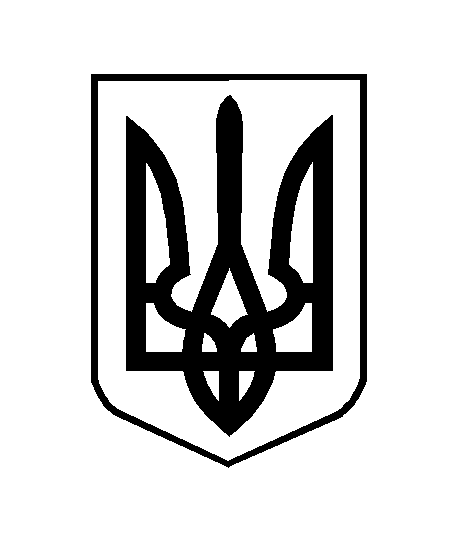 